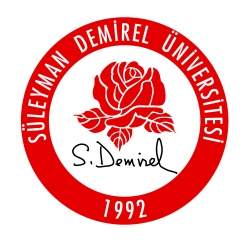 NOT 1: Bu form, ilgili Anabilim Dalı’na teslim edilmeli ve ANABİLİM DALI KURUL KARARI alınarak Anabilim Dalı   Başkanlığı’nın üst yazısıyla Enstitüye gönderilmelidir.I - ÖĞRENCİ BİLGİLERİI - ÖĞRENCİ BİLGİLERİI - ÖĞRENCİ BİLGİLERİAd SOYADAd SOYADNumaraNumaraAnabilim DalıAnabilim DalıLisansüstü SeviyesiLisansüstü Seviyesi    YÜKSEK LİSANS                    DOKTORA         DanışmanDanışmanTarihTarihİmzaİmzaII - TEZ İLE İLGİLİ BİLGİLER II - TEZ İLE İLGİLİ BİLGİLER II - TEZ İLE İLGİLİ BİLGİLER Tez AdıTez AdıIII - ÖNERİLEN II. DANIŞMAN BİLGİLERİIII - ÖNERİLEN II. DANIŞMAN BİLGİLERİIII - ÖNERİLEN II. DANIŞMAN BİLGİLERİUnvan Ad SOYADÜniversiteAnabilim DalıÇalışma AlanıTarihİmzaIV - II. DANIŞMAN ÖNERME GEREKÇESİIV - II. DANIŞMAN ÖNERME GEREKÇESİIV - II. DANIŞMAN ÖNERME GEREKÇESİ                                                                                                                                                                                  … / … / 20…                                                                                                                                                                                    Danışman                                                                                                                                                                              Unvan Ad SOYAD							                                                         	        İmza                                                                                                                                                                                  … / … / 20…                                                                                                                                                                                    Danışman                                                                                                                                                                              Unvan Ad SOYAD							                                                         	        İmza                                                                                                                                                                                  … / … / 20…                                                                                                                                                                                    Danışman                                                                                                                                                                              Unvan Ad SOYAD							                                                         	        İmza